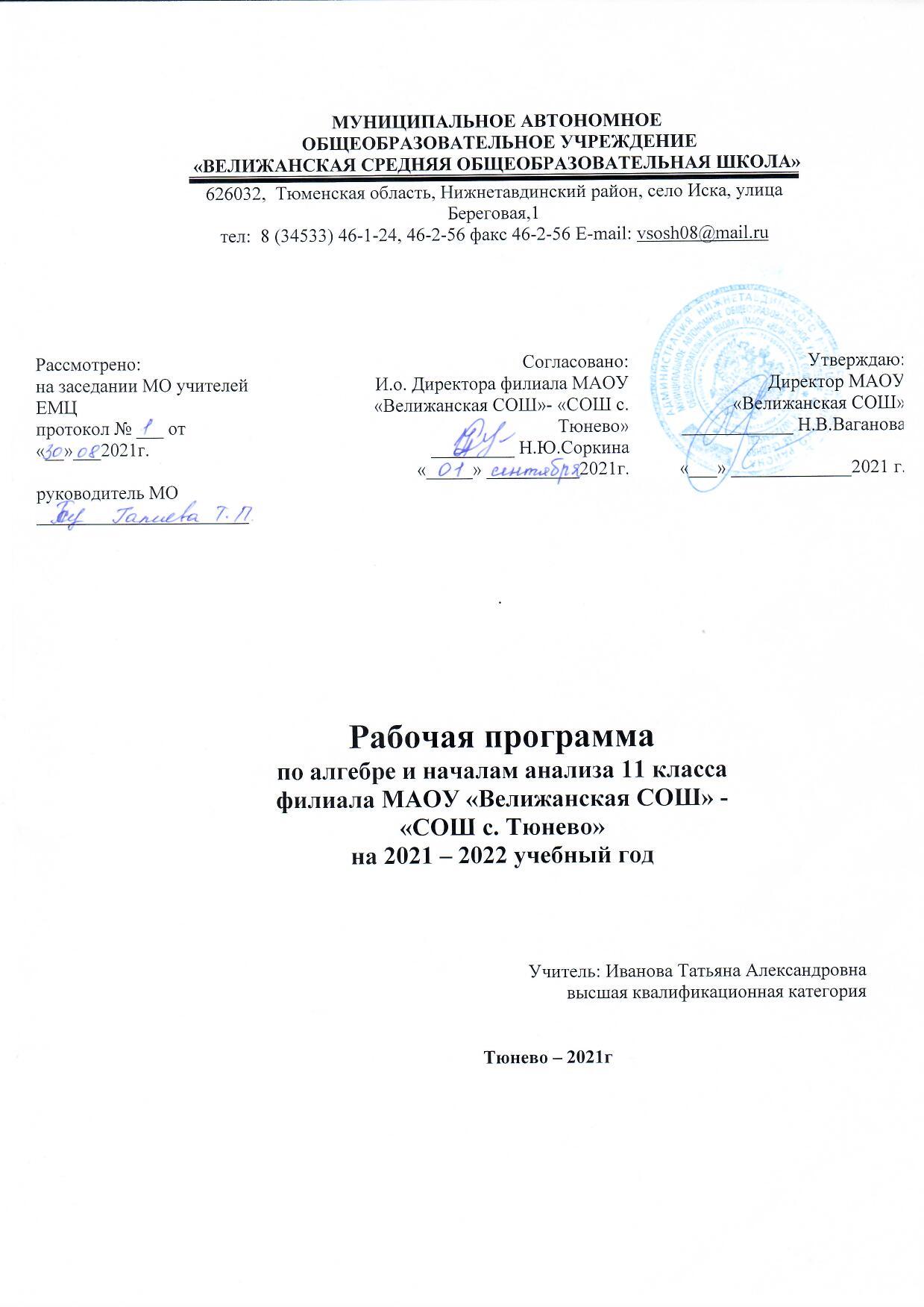 1.Планируемые результаты освоения алгебры в 11 классеЛичностные результаты:Личностные результаты в сфере отношений обучающихся к себе, к своему здоровью, к познанию себя:- ориентация обучающихся на реализацию позитивных жизненных перспектив, инициативность, креативность, готовность и способность к личностному самоопределению, способность ставить цели и строить жизненные планы;- готовность и способность обеспечить себе и своим близким достойную жизнь в процессе самостоятельной, творческой и ответственной деятельности;- готовность и способность обучающихся к отстаиванию личного достоинства, собственного мнения;- готовность и способность обучающихся к саморазвитию и самовоспитанию в соответствии с общечеловеческими ценностями и идеалами гражданского общества,;2. Личностные результаты в сфере отношений обучающихся с окружающими людьми: - нравственное сознание и поведение на основе усвоения общечеловеческих ценностей, толерантного сознания и поведения в поликультурном мире, готовности и способности вести диалог с другими людьми, достигать в нем взаимопонимания, находить общие цели и сотрудничать для их достижения; - принятие гуманистических ценностей, осознанное, уважительное и доброжелательное отношение к другому человеку, его мнению, мировоззрению;3. Личностные результаты в сфере отношений обучающихся к окружающему миру, живой природе, художественной культуре: - мировоззрение, соответствующее современному уровню развития науки, значимости науки, готовность к научно-техническому творчеству, владение достоверной информацией о передовых достижениях и открытиях мировой и отечественной науки, заинтересованность в научных знаниях об устройстве мира и общества;- готовность и способность к образованию, в том числе самообразованию, на протяжении всей жизни; сознательное отношение к непрерывному образованию как условию успешной профессиональной и общественной деятельности. Метапредметные результаты:Регулятивные универсальные учебные действияВыпускник научится:- самостоятельно определять цели, задавать параметры и критерии, по которым можно определить, что цель достигнута;оценивать возможные последствия достижения поставленной цели в деятельности, собственной жизни и жизни окружающих людей, основываясь на соображениях этики и морали;- ставить и формулировать собственные задачи в образовательной деятельности и жизненных ситуациях;- оценивать ресурсы, в том числе время и другие нематериальные ресурсы, необходимые для достижения поставленной цели;- выбирать путь достижения цели, планировать решение поставленных задач, оптимизируя материальные и нематериальные затраты; - организовывать эффективный поиск ресурсов, необходимых для достижения поставленной цели;- сопоставлять полученный результат деятельности с поставленной заранее целью.2. Познавательные универсальные учебные действияВыпускник научится: - искать и находить обобщенные способы решения задач, в том числе, осуществлять развернутый информационный поиск и ставить на его основе новые (учебные и познавательные) задачи;- критически оценивать и интерпретировать информацию с разных позиций,  распознавать и фиксировать противоречия в информационных источниках;- использовать различные модельно-схематические средства для представления существенных связей и отношений, а также противоречий, выявленных в информационных источниках;- находить и приводить критические аргументы в отношении действий и суждений другого; спокойно и разумно относиться к критическим замечаниям в отношении собственного суждения, рассматривать их как ресурс собственного развития;- выстраивать индивидуальную образовательную траекторию, учитывая ограничения со стороны других участников и ресурсные ограничения;- менять и удерживать разные позиции в познавательной деятельности.Коммуникативные универсальные учебные действияВыпускник научится:- осуществлять деловую коммуникацию как со сверстниками, так и со взрослыми (как внутри образовательной организации, так и за ее пределами), подбирать партнеров для деловой коммуникации исходя из соображений результативности взаимодействия, а не личных симпатий;- при осуществлении групповой работы быть как руководителем, так и членом команды в разных ролях (генератор идей, критик, исполнитель, выступающий, эксперт и т.д.);- координировать и выполнять работу в условиях реального, виртуального и комбинированного взаимодействия;- развернуто, логично и точно излагать свою точку зрения с использованием адекватных (устных и письменных) языковых средств;- распознавать конфликтогенные ситуации и предотвращать конфликты до их активной фазы, выстраивать деловую и образовательную коммуникацию, избегая личностных оценочных суждений.Предметные результаты:владеть понятиями тригонометрические функции; строить их графики и уметь применять свойства тригонометрических функций при решении задач;владеть понятием обратная функция; применять это понятие при решении задач;применять при решении задач свойства функций: четность, периодичность, ограниченность;применять при решении задач преобразования графиков функций;В повседневной жизни и при изучении других учебных предметов:определять по графикам и использовать для решения прикладных задач свойства реальных процессов и зависимостей (наибольшие и наименьшие значения, промежутки возрастания и убывания функции, промежутки знакопостоянства, асимптоты, точки перегиба, период и т.п.); интерпретировать свойства в контексте конкретной практической ситуации;. определять по графикам простейшие характеристики периодических процессов в биологии, экономике, музыке, радиосвязи и др. (амплитуда, период и т.п.)Решать разные задачи повышенной трудности;анализировать условие задачи, выбирать оптимальный метод решения задачи, рассматривая различные методы;строить модель решения задачи, проводить доказательные рассуждения при решении задачи;решать задачи, требующие перебора вариантов, проверки условий, выбора оптимального результата;анализировать и интерпретировать полученные решения в контексте условия задачи, выбирать решения, не противоречащие контексту;  переводить при решении задачи информацию из одной формы записи в другую, используя при необходимости схемы, таблицы, графики, диаграммы.В повседневной жизни и при изучении других предметов:-решать практические задачи и задачи из других предметов2.   Содержание   учебного предметаТема 1.«Повторение курса алгебры и начал анализа 10 класса» (5 часов)Раздел математики. Сквозная линия  Числа и вычисления  Функции Уравнения и неравенства Обязательный минимум содержания образовательной области математика  Действительные числа.  Степенная функция, ее свойства и график.  Показательная функция, ее свойства и график.  Логарифмическая функция, ее свойства и график. . Тема 2. «Тригонометрические функции» (21 ч) Раздел математики. Сквозная линия Функции 6 Обязательный минимум содержания образовательной области математика  Область определения тригонометрических функций.  Множество значений тригонометрических функций.  Четность, нечетность, периодичность тригонометрических функций.  Свойства функций у=cosx, y=sinx.  Графики функций у=cos x, y=sinx.  Свойства функции y=tgx  График функции y=tgx. .  Тема 3. «Производная и ее геометрический смысл» (19 часов)Раздел математики. Сквозная линия  Функции Обязательный минимум содержания образовательной области математика  Понятие о пределе и непрерывности функции.  Производная. Физический смысл производной.  Таблица производных  Производная суммы, произведения и частного двух функций.  Геометрический смысл производной.  Уравнение касательной. Требования к математической подготовке Уровень обязательной подготовки обучающегося  Понимать механический смысл производной.  Находить производные элементарных функций, пользуясь таблицей производных.  Находить производные элементарных функций, пользуясь правилами дифференцирования.  Понимать геометрический смысл производной. Уровень возможной подготовки обучающегося  Овладеть понятием производной (возможно на наглядноинтуитивном уровне). Усвоить механический смысл производной  Освоить технику дифференцирования.  Усвоить геометрический смысл производной. Тема 4. «Применение производной к исследованию функций» (18 часов)Раздел математики. Сквозная линия. Функции Обязательный минимум содержания образовательной области математика  Исследование свойств функции с помощью производной.  Нахождение промежутков монотонности.   Нахождение экстремумов функции  Построение графиков функций.  Нахождение наибольших и наименьших значений. Требования к математической подготовке Уровень обязательной подготовки обучающегося  Применять производные для исследования функций на монотонность в несложных случаях.  Применять производные для исследования функций на экстремумы в несложных случаях.  Применять производные для исследования функций и построения их графиков в несложных случаях.  Применять производные для нахождения наибольших и наименьших значений функции Уровень возможной подготовки обучающегося  Научиться применять дифференциальное исчисление для исследования элементарных и сложных функций и построения их графиков.  использовать приобретенные знания и умения в практической деятельности и повседневной жизни для:  решения прикладных задач, в том числе социально-экономических и физических, на наибольшие и наименьшие значения, на нахождение скорости и ускорения. Тема 5. «Интеграл» (15 часов) Раздел математики. Сквозная линия  Функции Обязательный минимум содержания образовательной области математика  Первообразная.  Правила нахождения первообразных  Площадь криволинейной трапеции.  Вычисление интегралов. Требования к математической подготовке Уровень обязательной подготовки обучающегося   Научиться находить первообразные, пользуясь таблицей первообразных.  Научиться вычислять интегралы в простых случаях.  Научиться находить площадь криволинейной трапеции. Уровень возможной подготовки обучающегося  Освоить технику нахождения первообразных.  Усвоить геометрический смысл интеграла.  Освоить технику вычисления интегралов.  Научиться находить площади фигур в более сложных случаях.Тема 6 «Элементы комбинаторики» (11 часов)Раздел математики. Сквозная линия  Числа и вычисления.  Множества и комбинаторика.  Статистика.  Вероятность. Обязательный минимум содержания образовательной области математика  Перестановки, сочетания и размещения в комбинаторике.  Случайные события и их вероятности.  Тема 7 «Знакомство с вероятностью» (10ч) Тема 8. «Итоговое повторение курса алгебры и начал анализа» (36 часа) Раздел математики. Сквозная линия  Вычисления и преобразования  Уравнения и неравенства  Функции  Множества и комбинаторика. Статистика. Вероятность. Обязательный минимум содержания образовательной области математика  Корень степени n.  Степень с рациональным показателем.  Логарифм.  Синус, косинус, тангенс, котангенс. Прогрессии.  Общие приемы решения уравнений. Решение уравнений. Системы уравнений с двумя переменными. Неравенства с одной переменной.  Область определения функции.  Область значений функции.  Периодичность. Четность (нечетность). Возрастание (убывание).  Экстремумы. Наибольшее (наименьшее) значение.  Графики функций.  Производная.  Исследование функции с помощью производной.  Первообразная. Интеграл.  Площадь криволинейной трапеции.  Статистическая обработка данных.  Решение комбинаторных задач.  Случайные события и их вероятности. 3.Тематическое планирование в том числе с учётом рабочей программы воспитания с указанием количества часов, отводимых на освоение каждой темы.Календарно-тематическое планирование№ п/пТема, основная цель изученияКол-во часовПовторение изученного в 10 классе51Числа и вычисления12Функции. Уравнения и неравенства 13Степенная функция, ее свойства и график. Иррациональные уравнения и неравенства.14Показательная функция, ее свойства и график.  Показательные уравнения и неравенства..15Логарифмическая функция, ее свойства и график. Логарифмические уравнения и неравенства.1Гл.VII « Тригонометрические функции»Гл.VII « Тригонометрические функции»216,7Область определений и множество значений тригонометрических функций38,9Четность, нечетность, периодичность тригонометрических функций310,12Свойства функции у=cosx и ее график313,17Свойства функции у=sinx и ее график418,20Свойства функции у= tgx и ее график321,23Обратные тригонометрические функции224,25Урок обобщающий РК. Краеведческий музей «Люди и числа»226Контрольная работа №1 по теме «Тригонометрические функции»1Гл. VIII « Производная и её геометрический смысл» Гл. VIII « Производная и её геометрический смысл» 1927,29Производная 330,32Производная степенной функции333,36Правила дифференцирования 437,39Производные некоторых функций340,43Геометрический смысл производной 444Обобщающий урок145Контрольная работа №2 по теме ««Производная и её геометрический смысл»1Гл. IX « Применение производной к исследованию функций» 18чГл. IX « Применение производной к исследованию функций» 18ч18ч46,48Возрастание и убывание функции349,51Экстремумы функций 352,54Применение производной к построению графиков функций355,58Наибольшее и наименьшее значения функции 359,61Выпуклость графика функции, точки перегиба.362,63Обобщающие уроки РК.ООО «Колос» рассмотрение статистических данных предприятия264Контрольная работа №3 по теме «Применение производной к исследованию функций»1Гл. X ИнтегралГл. X Интеграл15ч65,66Первообразная 267,69Правила нахождения первообразной 370,72Площадь криволинейной трапеции и интеграл 373,76Вычисление интегралов. Вычисление площадей с помощью интегралов 477,78Уроки обобщения и систематизации знаний 279Контрольная работа №4 по теме  «Интеграл»1 Гл. XI «Элементы комбинаторики»11ч80,81Комбинаторные задачи282Перестановки183,84Размещения285,86Сочетания и их свойства287,88Биномиальная формула Ньютона289Урок обобщения и систематизации знаний 190Контрольная работа №6по теме  «Элементы комбинаторики»1Гл. XII «Знакомство с вероятностью» 1091,92Вероятность события. Противоположные  события.293,94Сложение вероятностей295,96 Независимые события. Умножение вероятностей.297,99Статистическая вероятность2100Контрольная работа №6 по теме «Знакомство с вероятностью»1101 Резерв. РК.ООО «Тавдинское земледелие», роль вероятности событий на сбор урожая (прогноз)1102-136Итоговое повторение курса « Алгебра 10-11 класс» Подготовка к ЕГЭ.36 ч№ урокаТема урокаЧасыДомашнее заданиеАктуальная тематика для региона/ Интеграция предметовДата проведенияДата проведения№ урокаТема урокаЧасыДомашнее заданиеАктуальная тематика для региона/ Интеграция предметовПо плануПо фактуПовторение   ( 6 часов)Повторение   ( 6 часов)Повторение   ( 6 часов)Повторение   ( 6 часов)Повторение   ( 6 часов)Повторение   ( 6 часов)Повторение   ( 6 часов)1.Числа и вычисления1П.9-10 №155,160,1683.093.092.Функции. Уравнения и неравенства 1П.11-13 №218,223,2326.096.093.Степенная функция, ее свойства и график. Иррациональные уравнения и неравенства.131-37 №625,636,6388.098.094.Показательная функция, ее свойства и график.  Показательные уравнения и неравенства..115-20 №341,342,3608.098.095.Логарифмическая функция, ее свойства и график. Логарифмические уравнения и неравенства.1Контрольная работа, 10.0910.09Гл.VII « Тригонометрические функции»(21ч.)Гл.VII « Тригонометрические функции»(21ч.)Гл.VII « Тригонометрические функции»(21ч.)Гл.VII « Тригонометрические функции»(21ч.)Гл.VII « Тригонометрические функции»(21ч.)Гл.VII « Тригонометрические функции»(21ч.)Гл.VII « Тригонометрические функции»(21ч.)7Область определения и множество значений тригонометрических функций1изучение нового материала и закрепление §38 до зад.4. № 691(2,4,6),692(2,4), 694(2,4,6) 13.0913.098Область определения и множество значений тригонометрических функций1П.38. №693(2,4),695(2) , 696(2,4), тренажер 1615.0915.099Область определения и множество значений тригонометрических функций1П.38. №758(2,4,6),759(2,4,6), 766(4), 793(4) 15.0915.0910Четность, нечетность, периодичность тригонометрических функций1П.39 700(2,4,6),702(2,4,6), 705(2), тренажёр 1817.09 17.09 11Четность, нечетность, периодичность тригонометрических функций1701(4,6),703(2,4)20.0920.0912Четность, нечетность, периодичность тригонометрических функций1760(2,4),тренажёр 1722.0922.0913(3ч)Свойства функции у=cosx и ее график 1П.40. №710(2,4),712(2,4)22.0922.0914Свойства функции у=cosx и ее график 1 П.40. №713(2,4),714(2,4), 24.0924.0915Свойства функции у=cosx и ее график 1П.40. 762(2,4),763(2,4)27.0927.0916(4чСвойства функции у=sinx и ее график 1П.41, стр.213, №722(2,4),726(2,4)29. 0929. 0917Свойства функции у=sinx и ее график 1П.41№724(2,4),725(2,4),730(2), 731(2, 732(2)-по желанию29. 0929. 0918Свойства функции у=sinx и ее график 1тренажер 1901.1001.1019Свойства функции у=sinx и ее график 1П.38-41Урок-зачёт04.1004.1020Свойства функции у= tgx и ее график 1П.42, №736(2,4), 74206.1006.1021Свойства функции у= tgx и ее график 1№737(2,4), 738(2,4), 740(2,4), 744(2)06.1006.1022Свойства функции у= tgx и ее график1Тренажер 2008.1008.1023Обратные тригонометрические функции1П.43. № 753(2), 754(2), 755(2), 756(4)11.1024Обратные тригонометрические функции1Повторение пройденного материала , задание по карточкам.13.1025Урок обобщающий1Повторение пройденного материала , задание по карточкам.13.1026Урок обобщающий1Повторение пройденного материала , задание по карточкам.15. 1027Контрольная работа №11Контрольная работа Гл. VIII « Производная и её геометрический смысл» (19ч)Гл. VIII « Производная и её геометрический смысл» (19ч)Гл. VIII « Производная и её геометрический смысл» (19ч)Гл. VIII « Производная и её геометрический смысл» (19ч)Гл. VIII « Производная и её геометрический смысл» (19ч)Гл. VIII « Производная и её геометрический смысл» (19ч)Гл. VIII « Производная и её геометрический смысл» (19ч)28(3ч)Производная 1изучение нового материала и закрепление §44 до зад.4. № 780(2),781(2,4) 18. 1029Производная 1П.44. №782(2),783(2) 20.1030Производная 1Задание по карточкам20.1031(3ч)Производная степенной функции1П.45. №789(2,4,6),790(2,4,6), 791(2,4,6), 793(4) 22.1032Производная степенной функции1П.45, 793(4),798, тренажер 125.1033Производная степенной функции1П.45,карточки27.10АКР Тест27. 1034(4чПравила дифференцирования 1П.46№805(2,4), 819(2), 820(2,4)29.1035Правила дифференцирования 1П.46№806(2,4), 809(2,4,6), 815(2),825(2,4), 826(2,4)08.1136Правила дифференцирования 1П.46 №810(3),828, тренажер 210.1137Правила дифференцирования 1П.46 задание по карточкам 10.1138Производные некоторых функций1П.47 №832(2,4), 834(2,4), 835(2),838(2), 839(2,4)39Производные некоторых функций1Тренажёр 3№843(2,4), 844(2), 841(2,4,6),846(2,4), 847(2),848(1,2)40Производные некоторых функций1849(2,4),850(2,4), 853(2)12.1141Геометрический смысл производной 1П.48. 858(2,4),859(2,4,6).15.1142Геометрический смысл производной 1П.48. 860(2,4,6,8),861(рис. 118. б).17.1143Геометрический смысл производной 1П.48. 862(2),864(2,4).17. 1144Геометрический смысл производной 1№869(2,4,6,8), 870(2,4,6), 871(2,4),872(5,6).19.1145Обобщающий урок1Тренажёр 422.1146Контрольная работа №2 по теме ««Производная и её геометрический смысл»1Контрольная работа24.11Гл. IX « Применение производной к исследованию функций» (18ч)Гл. IX « Применение производной к исследованию функций» (18ч)Гл. IX « Применение производной к исследованию функций» (18ч)Гл. IX « Применение производной к исследованию функций» (18ч)Гл. IX « Применение производной к исследованию функций» (18ч)Гл. IX « Применение производной к исследованию функций» (18ч)Гл. IX « Применение производной к исследованию функций» (18ч)47Возрастание и убывание функции1П.49стр.261. №889,888(1)897- по желанию24.1148Возрастание и убывание функции1№900(4,6,8),901(2), 909, тренажер 526.1149Возрастание и убывание функции1№902(2,4),903(2,4), 904(2), 906(2)29.1150Экстремумы функций 1П.50, №912(2,4), 913(2,4), 914(2,4)01.1251Экстремумы функций 1П.50, №915(2,4), 917(2), 921(2)01.1252Экстремумы функций 1№916(2,4), 918(2,4), 919(2,4)Тренажёр 603.1253Применение производной к построению графиков функций1П.51. №926(2,3,4)06.1254Применение производной к построению графиков функций1П.51. №927(2,4),928(2)08.1255Применение производной к построению графиков функций1П.51. №931(2),932(2),933(2)08.1256Наибольшее и наименьшее значения функции 1П.52. №938(2),тренажёр 710.1257Наибольшее и наименьшее значения функции 1П.52. №939(2),941,945(2), 946(2)13..1258Наибольшее и наименьшее значения функции 1П.52. 943, 95015.1259Наибольшее и наименьшее значения функции 1П.52.962(1), 964, 972, 976 15.1260Выпуклость графика функции, точки перегиба.1П.53, № 953(2,4), 954(4), 955(4)17.1261Выпуклость графика функции, точки перегиба.1П.53, №956(3,4), 959(2),96320.1262Обобщающие уроки1П.53, №968, 970(1),97322.1263Обобщающие уроки1П.53, №975, 980,981(2,4)22.1264 Контрольная работа №3 по теме «Применение производной к исследованию функций»1Контрольная работа24.12Гл. X Интеграл 15чГл. X Интеграл 15чГл. X Интеграл 15чГл. X Интеграл 15чГл. X Интеграл 15чГл. X Интеграл 15чГл. X Интеграл 15ч65(2ч)Первообразная1П.54.стр.291,№983(2), 984(2)27.1266Первообразная 1П.54.стр.291,№984(4), 986(2),987(2)29.1267Правила нахождения первообразной 1 П.55.стр.294,№988(2,4,6),989(2,4,6,8). тренажёр 8.29.1268Правила нахождения первообразной 1П.55.стр.294,№991(2,4,6,8),992(2,4),994(4).10. 0169Правила нахождения первообразной 1П.55.стр.294, задание по карточкам12.0170Площадь криволинейной трапеции и интеграл 1П.56.стр.297, №1001(2), 1003(2,4)12.0171Площадь криволинейной трапеции и интеграл 1Работа по карточкам.14.0172Площадь криволинейной трапеции и интеграл 1Работа по карточкам.17.0173Вычисление интегралов. Вычисление площадей с помощью интегралов 1 п. 57 стр.301.   №1005(2,4,6),1006(2,4,6), 1007(2,4)19.0174Вычисление интегралов. Вычисление площадей с помощью интегралов 1 п. 57 стр.301.   №1008(2,4),1009(2), 1011(1,2,3)19.0175Вычисление интегралов. Вычисление площадей с помощью интегралов 1тренажёр 9.21.0176Вычисление интегралов. Вычисление площадей с помощью интегралов 1 п. 58 стр.304.   №1014(2,4),1034(1,3, 6), 1035(1,2)24.0177Урок обобщения и систематизации знаний  п. 58 стр.304.   №1015(2),1016(2), 1017(2)26.0178Уроки обобщения и систематизации знаний  п. 58 стр.304.   №1018(2),1019(2), 1022(2,4), тренажёр 1026.0179Контрольная работа №4 по теме  «Интеграл»Контрольная работа №4 по теме  «Интеграл»28.01Гл. XI «Элементы комбинаторики»(11ч)Гл. XI «Элементы комбинаторики»(11ч)Гл. XI «Элементы комбинаторики»(11ч)Гл. XI «Элементы комбинаторики»(11ч)Гл. XI «Элементы комбинаторики»(11ч)Гл. XI «Элементы комбинаторики»(11ч)Гл. XI «Элементы комбинаторики»(11ч)80Комбинаторные задачи1П.60 №1043(2,4,6), 1055(1)31.0181Комбинаторные задачи1П.60 №1052, 1055(2)02.0282Перестановки 1П.61 № 1065, 106702.0283Размещения 1П.62 №1059(2,4), 1063(2,4)4.0284Размещения 1П.62 №1076, 10777.0285Сочетания и их свойства1П.63 № 1080(2,4,6), 10899.0286Сочетания и их свойства1П.63 № 1082, 109009.0287Биномиальная формула Ньютона1П.64 №1095(2,3) 1092(9,10)11.0288Биномиальная формула Ньютона1№1100(4,5) 110614.0289Урок обобщения и систематизации знаний 1С.334 Проверь себя.16.0290Контрольная работа №6по теме  «Элементы комбинаторики»1Контрольная работа№5 по теме «Комбинаторика».16.02Гл. XII «Знакомство с вероятностью» (10ч)Гл. XII «Знакомство с вероятностью» (10ч)Гл. XII «Знакомство с вероятностью» (10ч)Гл. XII «Знакомство с вероятностью» (10ч)Гл. XII «Знакомство с вероятностью» (10ч)Гл. XII «Знакомство с вероятностью» (10ч)Гл. XII «Знакомство с вероятностью» (10ч)91Вероятность события1П.65, 66 стр.336 №1117(3,4) 18.0292Противоположные  события1П.65, 66 стр. 336 №1118(3,4) 1122(7-10)21.0293 Вероятность события 1П.67, 68стр. 343-337 №№1125(2,4,6), 1027(2,4,6)25.0294Сложение вероятностей 1П. 68стр. 343-337  №№1128, 1131, 114028.0295Независимые события. Умножение вероятностей. 1П.69 №1145(2,4,6), 11482.0396Независимые события. Умножение вероятностей. 1П.69 №1148, 11532.0397Статистическая вероятность1П.70 № 1157(4), 11584.0398Статистическая вероятность1№1163,1173 С.361 Проверь себя.7.0399Контрольная работа №6 по теме «Знакомство с вероятностью»1Контрольная работа №6 по теме «Знакомство с вероятностью»9.03100АКР 9.03АКР Итоговое повторение курса « Алгебра 10-11 класс»(36 ч)Итоговое повторение курса « Алгебра 10-11 класс»(36 ч)Итоговое повторение курса « Алгебра 10-11 класс»(36 ч)Итоговое повторение курса « Алгебра 10-11 класс»(36 ч)Итоговое повторение курса « Алгебра 10-11 класс»(36 ч)Итоговое повторение курса « Алгебра 10-11 класс»(36 ч)Итоговое повторение курса « Алгебра 10-11 класс»(36 ч)101Повторение по теме « Выражения и их преобразования»» 1№1244, 1253 Демоверсии и сборник подготовки к ЕГЭ11.03102Повторение по теме « Выражения и их преобразования»» 1№1265,1271, 1278  Задания из ЕГЭ14.03103Повторение по теме «Элементы тригонометрии» 1№1322,1324, 1389Задания из ЕГЭ16.03104Повторение по теме «Элементы тригонометрии» 1№1331,1338,1395,1399 Задания из ЕГЭ16.03105Повторение по теме «Уравнения»1№1344,1350, 1401,1407 Задания  ЕГЭ18.03106Повторение по теме «Уравнения»1№1453, 1459 Задания  ЕГЭ28.03107Повторение по теме «Уравнения»1№1466, 146830.03108Повторение по теме « Системы уравнений»1№1437, 143930.03109 Повторение по теме « Системы уравнений» 1№14441.04110Повторение по теме «Неравенства.» 1№14504.04111Повторение по теме «Неравенства.» 1№14526.04112Повторение по теме « Системы неравенств» 1Запись в тетради6.04113Повторение по теме « Системы неравенств» 1Запись в тетради8.04114Повторение по теме « Проценты Решение задач на проценты» 1Запись в тетради11.04115Повторение по теме « Проценты Решение задач на проценты» 1Демоверсии и сборник подготовки к ЕГЭ13.04116Повторение по теме « Элементы теории вероятностей» 1Демоверсии и сборник подготовки к ЕГЭ13.04117Повторение по теме « Решение текстовых задач» 1Демоверсии и сборник подготовки к ЕГЭ15.04118Повторение по теме « Решение текстовых задач» 1Демоверсии и сборник подготовки к ЕГЭ18.04119Повторение по теме « Решение текстовых задач» 1Демоверсии и сборник подготовки к ЕГЭ20.04120Повторение по теме « Решение текстовых задач» 1Демоверсии и сборник подготовки к ЕГЭ20.04121Повторение по теме «Функции. Графики»1Демоверсии и сборник подготовки к ЕГЭ22.04122Повторение по теме «Функции. Графики»1Демоверсии и сборник подготовки к ЕГЭ25.04123Повторение по теме «Функции. Графики»1Демоверсии и сборник подготовки к ЕГЭ27.04124Повторение по теме « Прогрессия»1Демоверсии и сборник подготовки к ЕГЭ27.04125Повторение по теме « Применение производной»1Демоверсии и сборник подготовки к ЕГЭ29.04126Повторение по теме « Применение производной»1Демоверсии и сборник подготовки к ЕГЭ2.05127Повторение по теме « Применение производной»1Демоверсии и сборник подготовки к ЕГЭ4.05128Подготовка к ЕГЭ. Работа с тестами. 1Демоверсии и сборник подготовки к ЕГЭ4.05129Подготовка к ЕГЭ. Работа с тестами. 1Демоверсии и сборник подготовки к ЕГЭ6.05130Подготовка к ЕГЭ. Работа с тестами. 1Демоверсии и сборник подготовки к ЕГЭ11.05131Подготовка к ЕГЭ. Работа с тестами. 1Демоверсии и сборник подготовки к ЕГЭ11.05132Подготовка к ЕГЭ. Работа с тестами. 1Демоверсии и сборник подготовки к ЕГЭ13.05133Подготовка к ЕГЭ. Работа с тестами. 1Демоверсии и сборник подготовки к ЕГЭ6.05134Итоговая контрольная работа 1Демоверсии и сборник подготовки к ЕГЭ11.05135Итоговая контрольная работа 1Демоверсии и сборник подготовки к ЕГЭ11.05136АКР1Демоверсии и сборник подготовки к ЕГЭ13.05